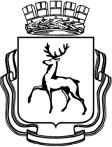 АДМИНИСТРАЦИЯ ГОРОДА НИЖНЕГО НОВГОРОДАП О С Т А Н О В Л Е Н И ЕВ соответствии с Федеральным законом от 06.10.2003 № 131-ФЗ «Об общих принципах организации местного самоуправления в Российской Федерации», Федеральным законом от 27.07.2010 № 210-ФЗ «Об организации представления государственных и муниципальных услуг», статьями 43, 52.1 Устава города Нижнего Новгорода, постановлением администрации города Нижнего Новгорода от 02.09.2013 № 3334 «Об утверждении перечня муниципальных услуг, предоставление которых осуществляется на базе многофункционального центра предоставления государственных и муниципальных услуг города Нижнего Новгорода»  администрация города Нижнего Новгорода постановляет:1. Внести в административный регламент администрации города Нижнего Новгорода по предоставлению муниципальной услуги «Выдача опекунам и попечителям разрешений и обязательных для исполнения указаний в письменной форме в отношении распоряжения имуществом подопечных на территории муниципального образования «город Нижний Новгород», утвержденный постановлением администрации города Нижнего Новгорода от 16.06.2011 № 2311,  следующие изменения:1.1. Пункт 3.1 изложить в новой редакции:«3.1. Сведения о местах нахождения и графиках работы отдела опеки и попечительства департамента образования администрации города Нижнего Новгорода и отделов опеки и попечительства управлений образования администраций районов города, предоставляющих муниципальную услугу:Заявитель может обратиться за предоставлением муниципальной услуги в отделения муниципального казенного учреждения «Многофункциональный центр предоставления государственных и муниципальных услуг города Нижнего Новгорода» (далее – МКУ «МФЦ»), уполномоченного на выполнение от имени администрации города Нижнего Новгорода административных процедур по приему документов по муниципальной услуге.Место нахождения отделов МКУ «МФЦ»: 1.2. Пункт 3.2 дополнить словами: «муниципального казенного учреждения «Многофункциональный центр предоставления государственных и муниципальных услуг города Нижнего Новгорода» (http://www.mydokumentsnn.ru,   http://www.admgor.nnov.ru/vlast/inform/mku-mfc)».1.3. Пункт 5.1 дополнить абзацем следующего содержания:«За предоставлением муниципальной услуги заявитель может обратиться в МКУ «МФЦ».».1.4. Раздел 7 «Срок предоставления муниципальной услуги» изложить в новой редакции:«7.1. Общий срок рассмотрения заявлений граждан о выдаче разрешения на совершение сделки с имуществом несовершеннолетних - пятнадцать календарных дней со дня регистрации заявления и полного пакета документов.7.2. Заявление регистрируется в журнале регистрации заявлений, принятых от граждан, в день обращения, при личном обращении заявителей в отдел опеки и попечительства департамента образования администрации города Нижнего Новгорода и отделы опеки и попечительства управлений образования администраций районов города.В случае обращения заявителя за предоставлением муниципальной услуги в отделы МКУ «МФЦ», заявление регистрируется в журнале регистрации заявлений, принятых от граждан, в день поступления документов из МКУ «МФЦ», но не позднее 2 рабочих дней с момента обращения заявителя в МКУ «МФЦ».7.3. Днем обращения за предоставлением муниципальной услуги считается дата принятия сотрудником МКУ «МФЦ» или уполномоченным специалистом отдела опеки и попечительства полного пакета документов от заявителей.».1.5. Пункт 9.2.1 после слов «отдел опеки и попечительства» дополнить словами «и МКУ «МФЦ».1.6. Раздел 10 «Исчерпывающий перечень оснований для отказа в приеме документов, необходимых для предоставления муниципальной услуги» дополнить пунктом 10.2 следующего содержания:«10.2. При наличии оснований для отказа в приеме документов, необходимых для предоставления муниципальной услуги специалист МКУ «МФЦ» или сотрудник отдела опеки и попечительства, ответственный за прием документов, уведомляет заявителя о наличии препятствий к принятию документов, объясняет заявителю содержание выявленных недостатков в предоставленных документах и предлагает принять меры к их устранению».1.7. Пункт 13.1 после слов «в отдел опеки и попечительства» дополнить словами «и в МКУ «МФЦ».1.8. Пункт 16.3 изложить в новой редакции:«16.3. Конфиденциальные сведения, ставшие известными сотрудникам МКУ «МФЦ» и специалистам отделов опеки и попечительства при приемке и  рассмотрении заявлений граждан, не могут быть использованы во вред этим гражданам.».1.9. Пункт 17.3 изложить в новой редакции:«17.3. Сотрудники МКУ «МФЦ» и специалисты отделов опеки и попечительства, участвующие в приемке и рассмотрении заявлений, обеспечивают обработку и хранение персональных данных заявителей в соответствии с законодательством Российской Федерации о персональных данных.».1.10. Пункт 19.1 изложить в новой редакции:«19.1. Основанием для начала административной процедуры является личное обращение заявителей в отдел опеки и попечительства по месту регистрации несовершеннолетнего или в отдел МКУ «МФЦ».Заявители предъявляют паспорт, заявление и полный пакет документов в соответствии с пунктами 9.6 - 9.17 Административного регламента.Несовершеннолетние в возрасте от 14 до 18 лет представляют заявление в соответствии с образцом, установленным Административным регламентом (приложения № 3, № 6 к Административному регламенту), выражающее свое волеизъявление по поводу совершаемой сделки отчуждения принадлежащего ему имущества.Специалист отдела опеки и попечительства и сотрудник МКУ «МФЦ», принимающие документы, осуществляют проверку:на предмет полноты и соответствия представленных документов пунктам 9.6 - 9.19 Административного регламента;правильности заполнения заявления непосредственно во время подачи заявления.В случае если заявление о выдаче разрешений на совершение сделок с имуществом несовершеннолетних было заполнено ненадлежащим образом, специалист отдела опеки и попечительства и сотрудник МКУ «МФЦ» обязаны указать на ошибки, подлежащие исправлению, а также предоставляют заявителю возможность повторного заполнения заявления на месте.В случае если заявителем был представлен неполный комплект документов, специалист отдела опеки и попечительства и сотрудник МКУ «МФЦ» обязаны указать на конечный перечень недостающих документов и дать необходимые разъяснения получения данных документов.Результатом административной процедуры является прием документов сотрудником МКУ «МФЦ» или специалистом отдела опеки и попечительства, а также регистрация заявления специалистом отдела опеки и попечительства в день обращения заявителя или в день поступления к нему документов из МКУ «МФЦ».».1.11. Пункт 20.1 изложить в новой редакции:«20.1. Основанием для начала административной процедуры является заявление и приложенные к нему копии документов, которые рассматриваются специалистом отдела опеки и попечительства в течение одного рабочего дня, следующего за днем регистрации документов, на предмет отсутствия обстоятельств, ущемляющих имущественные и жилищные права несовершеннолетних.Заявление в течение семи рабочих дней с момента его регистрации  рассматривается на заседании районной межведомственной комиссии по защите прав и законных интересов несовершеннолетних граждан (далее - Комиссия).Специалист отдела опеки и попечительства в течение пяти рабочих дней со дня принятия Комиссией решения по данному вопросу доводит его до заявителя.Результатом административной процедуры является принятие решения о разрешении на совершение сделки с имуществом несовершеннолетнего или отказе в выдаче разрешения.В случае обращения заявителя за предоставлением муниципальной услуги в отдел МКУ «МФЦ» разрешение на совершение сделки с имуществом несовершеннолетнего или отказ в выдаче разрешения выдается на руки заявителю сотрудником отдела МКУ «МФЦ». Срок передачи разрешения на совершение сделки с имуществом несовершеннолетнего или отказ в выдаче разрешения от территориального органа в МКУ «МФЦ» не менее чем за 2 рабочих дня до окончания срока предоставления муниципальной услуги.».1.12. Раздел 23 «Порядок осуществления текущего контроля за соблюдением и исполнением ответственными должностными лицами положений Административного регламента и иных нормативных правовых актов, устанавливающих требования к предоставлению муниципальной услуги, а также принятия ими решений» дополнить пунктом 24.3 следующего содержания:«24.3. Контроль за соблюдением и исполнением сотрудниками МКУ «МФЦ» положений настоящего регламента осуществляется руководителем МКУ «МФЦ».».2. Блок-схему последовательности выполнения административных процедур предоставления муниципальной услуги «Выдача опекунам и попечителям разрешений и обязательных для исполнения указаний в письменной форме в отношении распоряжения имуществом подопечных на территории муниципального образования "город Нижний Новгород», являющуюся приложением № 1 к административному регламенту, утвержденному постановлением администрации города Нижнего Новгорода от 29.12.2012 № 5713 изложить в новой редакции, согласно приложения № 1 к настоящему постановлению.3. Департаменту общественных отношений и информации администрации города Нижнего Новгорода (Смирнов Д.Е.) обеспечить опубликование постановления в официальном печатном средстве массовой информации – газете «День города. Нижний Новгород».4. Департаменту правового обеспечения администрации города Нижнего Новгорода (Евсикова Е.Н.) обеспечить размещение настоящего постановления на официальном сайте администрации города Нижнего Новгорода в сети Интернет.5. Контроль за исполнением постановления возложить на исполняющего обязанности заместителя главы администрации города Нижнего Новгорода Стрельцова Л.Н.Тарасова435 22 77Приложение № 1 к постановлению администрации города Нижнего Новгорода от  ___________ №____БЛОК-СХЕМАПОСЛЕДОВАТЕЛЬНОСТИ ВЫПОЛНЕНИЯ АДМИНИСТРАТИВНЫХ ПРОЦЕДУР ПРЕДОСТАВЛЕНИЯМУНИЦИПАЛЬНОЙ УСЛУГИ «ВЫДАЧА ОПЕКУНАМ И ПОПЕЧИТЕЛЯМ РАЗРЕШЕНИЙ И ОБЯЗАТЕЛЬНЫХ ДЛЯ ИСПОЛНЕНИЯ УКАЗАНИЙ В ПИСЬМЕННОЙ ФОРМЕ В ОТНОШЕНИИ РАСПОРЯЖЕНИЯ ИМУЩЕСТВОМ ПОДОПЕЧНЫХ НА ТЕРРИТОРИИ МУНИЦИПАЛЬНОГО ОБРАЗВАОНИЯ «ГОРОД НИЖНИЙ НОВГОРОД»№О внесении изменений в постановление администрации города Нижнего Новгорода от 29.12.2012 № 5713О внесении изменений в постановление администрации города Нижнего Новгорода от 29.12.2012 № 5713О внесении изменений в постановление администрации города Нижнего Новгорода от 29.12.2012 № 5713НаименованиеМесто нахожденияТелефон, e-mailРежим работыВремя и дни приема гражданОтдел опеки и попечительства департамента образования администрации города Нижнего Новгородаул. Большая Покровская, дом 15, город Нижний Новгород, 603005(831) 435 22 93, 435 22 92факс: (831) 435 22 93,435 22 92, depobr@admgor.nnov.ruПонедельник - четверг: 9.00 - 18.00. Пятница: 9.00 - 17.00.Обед - 12.00 - 12.48. Суббота, воскресенье - выходные дниПонедельник: 13.00 - 17.00Отдел опеки и попечительства управления общего образования администрации Автозаводского района города Нижнего Новгородапр. Кирова, дом 19, город Нижний Новгород, 603004(831) 295 14 31,(831) 295 14 84,avtruo@admgor.nnov.ruПонедельник - четверг: 9.00 - 18.00. Пятница: 9.00 - 17.00.Обед - 12.00 - 12.48. Суббота, воскресенье - выходные дниПонедельник: 13.00 - 17.00Отдел опеки и попечительства управления образования администрации Канавинского района города Нижнего Новгородаул. Советская, дом 17, город Нижний Новгород, 603002(831) 246 15 10,ruo-kanavino@yandex.ruПонедельник - четверг: 9.00 - 18.00. Пятница: 9.00 - 17.00. Обед - 12.00 - 12.48. Суббота, воскресенье - выходные дниПонедельник: 13.00 - 17.00Отдел опеки и попечительства управления образования администрации Ленинского района города Нижнего Новгородапроспект Ленина, 46, город Нижний Новгород, 603076(831) 252-43-91(831) 252-66-22Lenopeka@admgor.nnov.ruПонедельник - четверг:9.00 - 18.00.Пятница: 9.00 - 17.00.Обед - 12.00 - 12.48.Суббота, воскресенье - выходные дниПонедельник: 13.00 - 17.00Отдел опеки и попечительства управления образования администрации Московского района города Нижнего Новгородаул. Березовская, дом 100, город Нижний Новгород, 603950 ГСП-675(831) 270 58 14(831) 270 43 66(831) 270 16 93,o.lebedeva@msk.adm.nnov.ruПонедельник - четверг: 9.00 - 18.00. Пятница: 9.00 - 17.00. Обед - 12.00 - 12.48. Суббота, воскресенье - выходные дниПонедельник: 13.00 - 17.00Отдел опеки и попечительства управления образования администрации Нижегородского района города Нижнего Новгородаул. Пискунова, дом 1, город Нижний Новгород, 603005(831) 419 76 51,ruo_n@admgor.nnov.ruПонедельник - четверг: 9.00 - 18.00. Пятница: 9.00 - 17.00. Обед - 12.00 - 12.48. Суббота, воскресенье - выходные дниПонедельник: 13.00 - 17.00Отдел опеки и попечительства управления образования администрации Приокского района города Нижнего Новгородапр. Гагарина, дом 154, город Нижний Новгород, 603009(831) 465 51 53,priok_mail@mts-nn.ruПонедельник - четверг: 9.00 - 18.00. Пятница: 9.00 - 17.00. Обед - 12.00 - 12.48. Суббота, воскресенье - выходные дниПонедельник: 13.00 - 17.00Отдел опеки и попечительства управления образования администрации Советского района города Нижнего Новгородапл. Советская, дом 1, город Нижний Новгород, 603106(831) 468 36 58(831) 417 09 65,sov_obr@admgor.nnov.ruПонедельник - четверг: 9.00 - 18.00. Пятница: 9.00 - 17.00. Обед - 12.00 - 12.48. Суббота, воскресенье - выходные дниПонедельник: 13.00 - 17.00Отдел опеки и попечительства управления образования администрации Сормовского района города Нижнего Новгородабул. Юбилейный, дом 12, город Нижний Новгород, 603003(831) 222 03 78(831) 222 37 01,sormovo-runo@admgor.nnov.ruПонедельник - четверг: 9.00 - 18.00. Пятница: 9.00 - 17.00. Обед - 12.00 - 12.48. Суббота, воскресенье - выходные дниПонедельник: 13.00 - 17.00Наименование отдела МКУ «МФЦ»АдресТелефон, электронная почтаотдел в Нижегородском и Советском районахул. Славянская, д. 25, ГСП-389, г. Нижний Новгород, 603950(831) 422-37-30 slavyanka@mfc-nn.ruотдел в Автозаводском районеул. Краснодонцев, д. 1,          г. Нижний Новгород, 603101(831) 422-37-31 avtozavod@mfc-nn.ruотдел в Сормовском районеул. Коминтерна, д. 137,          г. Нижний Новгород, 603003(831) 422-37-37 sormovo@mfc-nn.ru;отдел в Московском районеул. Березовская, д. 96,           г. Нижний Новгород, 603157(831) 422-37-39 moskovskiy@mfc-nn.ruотдел в Канавинском районеул. Литвинова, д. 12/26,          г. Нижний Новгород, 603002(831) 422-37-36 kanavino@mfc-nn.ruотдел в Ленинском районепр-т Ленина, д. 38-А,          г. Нижний Новгород, 603076(831) 252-03-33 leninskiy@mfc-nn.ruотдел в Приокском районеул. 40 лет Победы, д. 4            г. Нижний Новгород,  603137(831) 435-36-52 priokskiy@mfc.ruГлава администрации города      С.В.БеловПрием заявления и прилагаемых к нему документовОтказ в приеме документов при наличии оснований, предусмотренных настоящим РегламентомРегистрация заявления при отсутствии оснований, предусмотренных настоящим РегламентомРассмотрение заявления и прилагаемых к нему документов, необходимых для предоставления муниципальной услугиФормирование результата муниципальной услугиВыдача результата муниципальной услугиВыдача заявителю распоряжения о выдаче разрешения на совершении сделки с имуществом несовершеннолетнегоВыдача заявителю распоряжения об отказе в разрешении на совершении сделки с имуществом несовершеннолетнего